"Речевые игры дома"Консультация для родителей Подготовила Шутова Л. А.Очень важно содержание совместной деятельности ребенка и взрослого в ходе их общения. Взрослый выполняет в общении с ребенком чрезвычайно важные роли развитие его самосознания и уверенности в себе: во – первых, выражает свое отношение к окружающему, во – вторых, организует деятельность ребенка с предметами окружающей обстановки, дает образец правильной речи. В общении с взрослыми обогащается словарь ребенка. Речь не передается по наследству, ребенок перенимает опыт речевого общения от окружающих. Т.е. овладение речью находится в прямой зависимости от окружающей речевой среды. Нельзя уклониться от вопросов задаваемых ребенком, хотя порой не всегда на них можно сразу ответить. В таких случаях можно обещать ему, рассказать в другой раз, когда он, скажем, поспит (погуляет и т.п.); взрослый же за это время сможет подготовиться к рассказу. При этом ребенок не только получит соответствующую точную информацию по заданному вопросу, но увидит в лице взрослого, интересного для себя собеседника и в дальнейшем будет стремиться к общению с ним. Как бы ни были заняты родители, необходимо все же выслушать ребенка до конца, когда он делится своими впечатлениями об увиденном во время прогулки, о прочитанной ему книге и т.. п. В семье необходимо создать такие условия, чтобы ребёнок испытывал удовольствие от общения с взрослыми, получал от них не только новые знания, но и обогащал свой словарный запас, учился верно, строить предложения, правильно и четко произносить звуки в словах.Овладение речью ребенком находится в тесной взаимосвязи с его умственно – психическим развитием. Основной проводник в мир речевого общения и мышления для ребенка только взрослый, от которого зависит и сама организация содержательного детского общения. Не только речевые возможности, но и его внутренний мир, отношение к окружающим, познавательные способности и представление о себе во многом зависят от того, как общаются с ним взрослые, как и о чем они с ним разговаривают. Общение взрослого с ребенком значительно обогащает, оживляет и повышает уровень общения дошкольника.Поиграйте с ребёнком. Это принесёт ему пользу, а вам радость от общения с ним!Игра «Закончи предложение».Описание: детям предложить закончить предложения:• Мама положила хлеб... куда? (В хлебницу.)• Брат насыпал сахар... куда? (В сахарницу.)• Бабушка сделала вкусный салат и положила его... куда? (В салатницу.)• Папа принес конфеты и положил их... куда? (В конфетницу.)• Марина не пошла сегодня в школу, потому что... (заболела).• Мы включили обогреватели, потому что... (стало холодно).• Я не хочу спать, потому что... (ещё рано).• Мы поедем завтра в лес, если... (будет хорошая погода).• Мама пошла на рынок, чтобы... (купить продукты).• Кошка забралась на дерево, чтобы... (спастись от собаки).Игра «Кто кем был или что чем было».Описание: Взрослый задает вопрос - кем или чем раньше был цыпленок? (Яйцом.) А лошадь (жеребёнком), лягушка (головастиком), бабочка (гусеницей), ботинки (кожей), рубашка (тканью), рыба (икринкой), шкаф (доской), хлеб (мукой), велосипед (железом), свитер (шерстью) и т. д.?Игра «Моя семья»Описание. Взрослый показывает на члена семьи и спрашивает ребенка: «Кто это? Что делает?» Ребенок должен ответить полным предложением.Например, «Мама стирает белье (готовит еду, шьет юбку, гладит рубашку и т. д.). Папа чистит ковер (чинит кран, играет в шахматы, смотрит телевизор, читает газету и т. д.)».Игра «Ласточки и люди»Взрослый рассказывает историю - Ласточки высоко летают и очень внимательно наблюдают за людьми, удивляются, как мы не похожи на них.Взрослый начинаете фразу, а ребенок заканчивает ее:-У ласточек есть перья, а у людей нет …. перьев.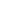 -У ласточек есть крылья, а у людей нет ….крыльев.-У ласточек есть лапы, а у людей нет …. лап.-У ласточек есть клювы, а у людей нет …. клювов.-У ласточек есть хвосты, а у людей нет …. хвостов.-У ласточек есть гнёзда, а у людей нет ….гнёзд.Игра «Приготовим сок»Взрослый начинаете фразу, а ребенок заканчивает ее:- Из яблок сок… (яблочный); из груш… (грушевый); из слив… (сливовый); из вишни… (вишневый); из моркови, лимона, апельсина и т.п. Справились?А теперь наоборот: апельсиновый сок из чего? И т.д.»Игра «Доскажи словечко»Взрослый начинаете фразу, а ребенок заканчивает ее.Например: - Ворона каркает, а воробей… (чирикает). Сова летает, а заяц… (бегает, прыгает). У коровы теленок, а у лошади… (жеребенок) и т. п.;- Медведь осенью засыпает, а весной…- Пешеходы на красный свет стоят, а на зелёный…- Мокрое бельё развешивают, а сухое…- Вечером солнце заходит, а утром…Ига «Отгадай, кто это»Взрослый произносит слова, а ребёнок отгадывает, к какому животному они подходят:- Прыгает, грызёт, прячется? (заяц)- Бодается, мычит, пасётся?- Крадётся, царапается, мяукает?- Шипит, извивается, ползает?Если справились, попробуйте поиграть наоборот. Пусть ребёнок говорит, что умеет делать животное, а вы попробуйте отгадать, кто это.Игра «Отгадай предмет по его частям»Взрослый начинаете фразу, а ребенок заканчивает ее.- Четыре ножки, спинка, сиденье (стул)- Корень ствол, ветки, листья (дерево)- Носик, крышка, ручка, донышко (чайник)- Корень, стебель, листья, лепестки (цветок)… и т.д.«Скажи ласково»Мячик маленький поймай, да словечком приласкай.Взрослый бросая мяч ребенку, называет первое слово (например, шар, а ребенок, возвращая мяч называет второе слово (шарик). Слова можно сгруппировать по сходству окончаний. Стол — столик, ключ — ключик. Шапка — тапочка, белка — белочка. Книга — книжечка, ложка — ложечка. Голова — головка, картина — картинка. Мыло — мыльце, зеркало — зеркальце. Кукла — куколка, свекла — свеколка. Коса — косичка, вода — водичка. Жук — жучок, дуб — дубок. Вишня — вишенка, башня — башенка. Платье — платьице, кресло — креслице. Перо — перышко, стекло — стеклышко. Часы — часики.Игра «Какой предмет?»Эта игра для развития речи у детей похожа на предыдущую. Отличие состоит в том, что к слову-признаку дети должны подобрать как можно больше слов-предметов.Зеленый — помидор, крокодил, цвет, фрукт, …
Красное — платье, яблоко, знамя, …Также можно поиграть с ребенком в тактильную игру:Игра «Какой овощ, фрукт?»Взрослый нарезает овощи и фрукты, ребенок их нюхают и пробуют на вкус.Взрослый даёт образец: «Помидор сладкий, а чеснок острый» и т.д.